Экологический праздник для детей старше – подготовительной группы  «Посвящение в эколята-дошколята».Цель: формирование экологической культуры детей, правил экологически-грамотного      взаимодействия с окружающей средой.Экологический праздник начинаем,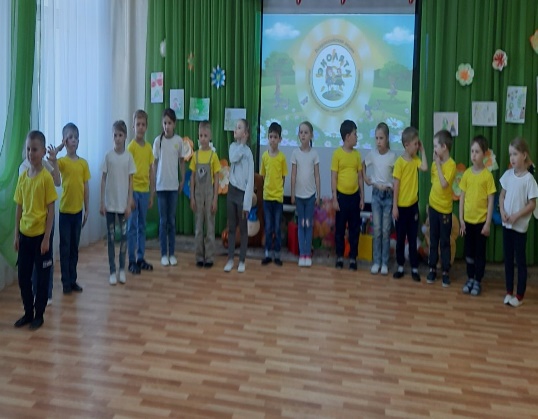 Стихи добрые читаем.В гости к нам пришел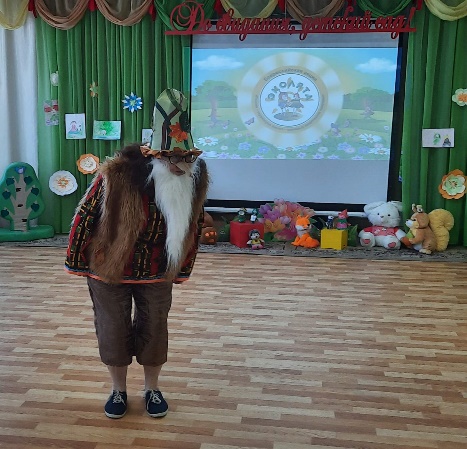 Старичок Лесовичок.В городе он заблудилсяИ немного удивился.Мы в разминку поиграли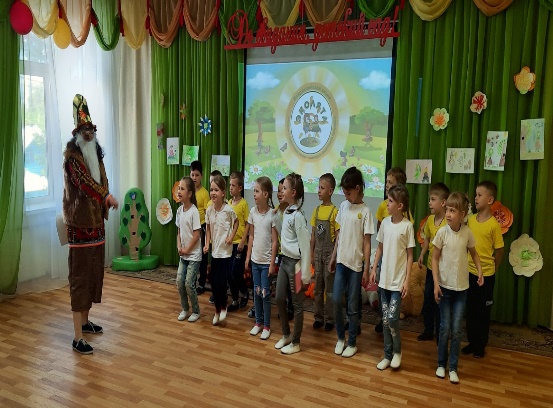 Правила для всех узнали:«Все Живое береги И природе не вреди!»Лесовичок решил спросить: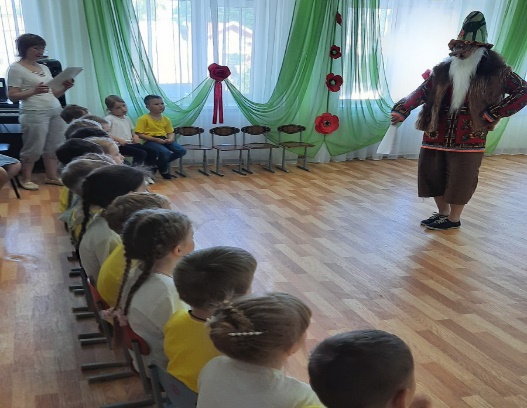 «Эколятами стать хотите?Тогда, испытания все пройдите!»Друзья верные пришли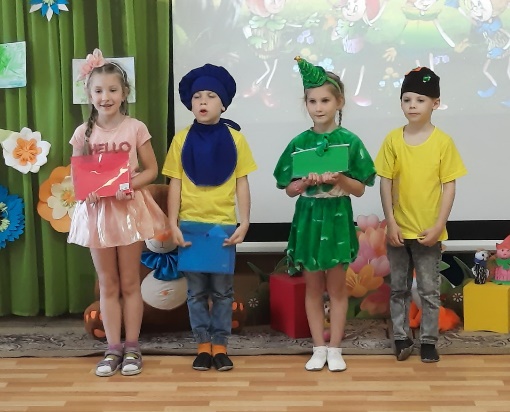 Для вас в конвертах заданья принесли.Умница блиц – опрос начинает: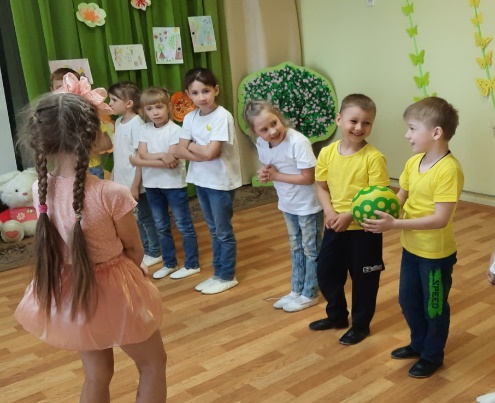 "Вы готовы? Ловим мяч и отвечаем"Команды слушаем внимательно.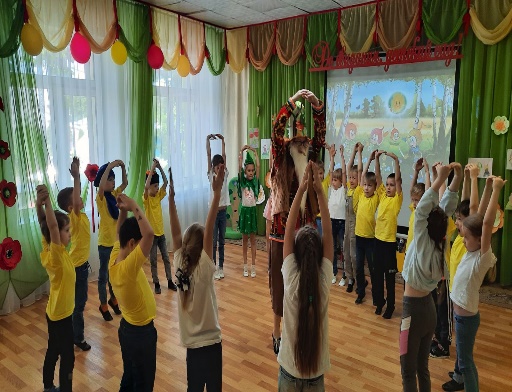 Движения выполняем старательно.Елочка нам объясняет: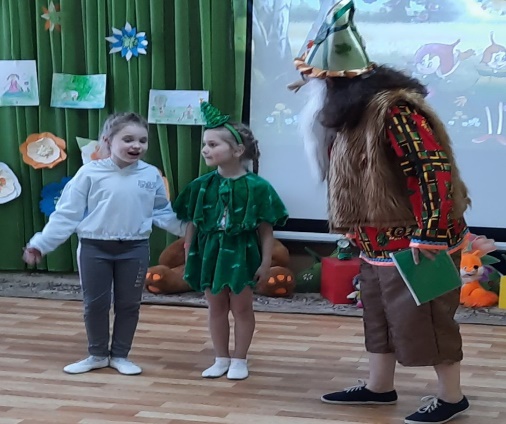 «Ситуацию послушай, думай и решай! Правильно всегда ты в природе поступай!»Подвижную игру организует  Шалунишка - мальчуган.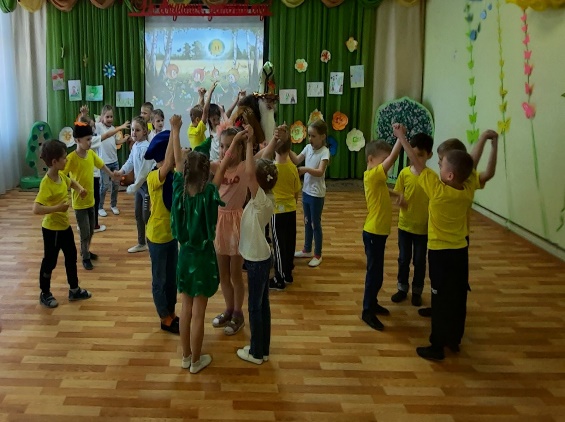 Показать нам предлагает,Озёра, речку, океан.Отходы бытовые мы правильно собрали. И всё по корзинкам рассортировали.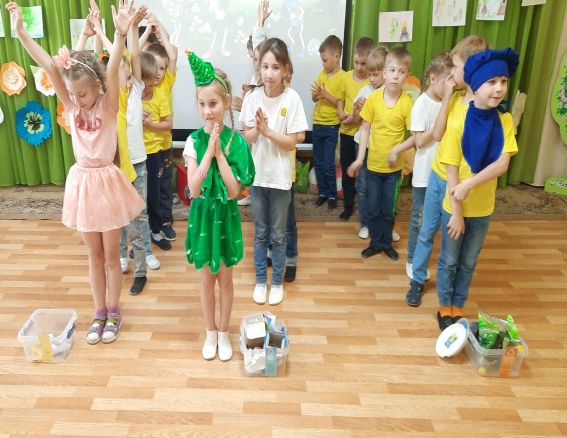 Представителей природы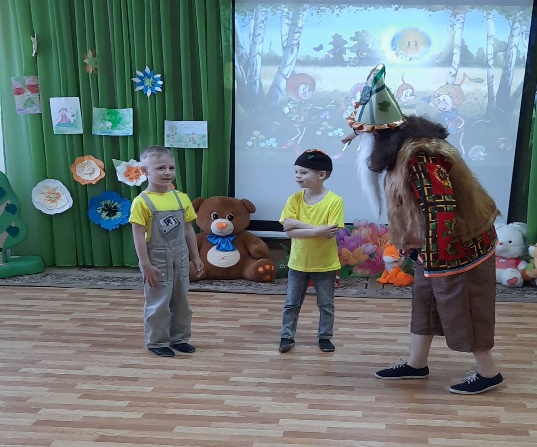 Одним словом называем,А Тихоня проверяетНичего не упускает.Все герои так решили: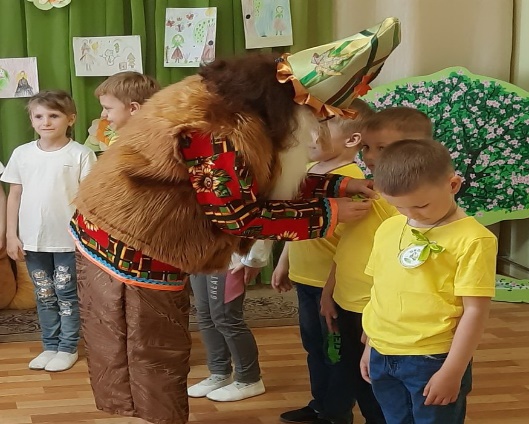 «Принимаем вас в отряд!»Гимн и клятва прозвучалиДля эколят – дошколят.